ГЛАВА КРАСНОСЕЛЬКУПСКОГО РАЙОНАРАСПОРЯЖЕНИЕ«18» апреля 2024 г.                                                                            № 14-РГс. КрасноселькупО награждении Почетной грамотой и объявлении БлагодарностиГлавы Красноселькупского районаВ соответствии с постановлением Администрации Красноселькупского района от 03 ноября 2021 года № 1-П «Об утверждении положений о наградах Главы Красноселькупского района», руководствуясь Уставом муниципального округа Красноселькупский район Ямало-Ненецкого автономного округа:1.	За многолетний добросовестный труд и в связи с 50-летием со дня образования муниципального учреждения дополнительного образования «Красноселькупская детская школа искусств»:1.1.	наградить Почетной грамотой Главы Красноселькупского района:Мульченко Залину Робертовну, преподавателя по классу фортепиано муниципального учреждения дополнительного образования «Красноселькупская детская школа искусств».1.2.	объявить Благодарность Главы Красноселькупского района:Василюк Снежане Игоревне, сторожу муниципального учреждения дополнительного образования «Красноселькупская детская школа искусств»;Власюку Виктору Владимировичу, преподавателю по классу баяна муниципального учреждения дополнительного образования «Красноселькупская детская школа искусств»;Соколовой Марине Георгиевне, вахтеру муниципального учреждения дополнительного образования «Красноселькупская детская школа искусств».2.	За многолетний добросовестный труд и в связи с празднованием Дня местного самоуправления:2.1.	объявить Благодарность Главы Красноселькупского района:Зенченко Игорю Витальевичу, заместителю начальника отдела по делам гражданской обороны и чрезвычайных ситуаций Администрации Красноселькупского района;Леменкову Денису Викторовичу, заместителю Главы Администрации Красноселькупского района;Мотринцу Николаю Петровичу, начальнику отдела по делам гражданской обороны и чрезвычайных ситуаций Администрации Красноселькупского района.3.	Централизованной бухгалтерии Администрации Красноселькупского района выплатить единовременное денежное вознаграждение согласно пункту 13 Положения о Почетной грамоте Главы Красноселькупского района.4.	Опубликовать настоящее распоряжение в газете «Северный край» и разместить на официальном сайте муниципального округа Красноселькупский район Ямало-Ненецкого автономного округа.Глава Красноселькупского района					   Ю.В. Фишер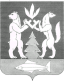 